TEHNISKĀ SPECIFIKĀCIJA Nr. TS 1608.1xx v1Seškanšu muciņatslēgaAttēlam ir informatīvs raksturs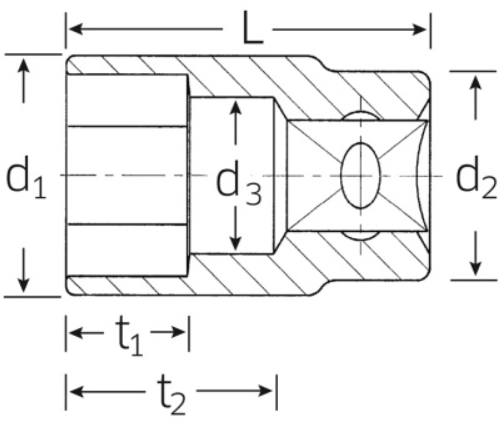 Nr.AprakstsMinimālā tehniskā prasībaPiedāvātās preces konkrētais tehniskais aprakstsAvotsPiezīmesVispārīgā informācijaVispārīgā informācijaVispārīgā informācijaRažotājs (nosaukums, atrašanās vieta).Norādīt informāciju1608.101 Seškanšu muciņatslēga 8mm  Tipa apzīmējums1608.102 Seškanšu muciņatslēga 9mm  Tipa apzīmējums1608.103 Seškanšu muciņatslēga 10mm Tipa apzīmējums1608.104 Seškanšu muciņatslēga 11mm    Tipa apzīmējums1608.105 Seškanšu muciņatslēga 12mm    Tipa apzīmējums1608.106 Seškanšu muciņatslēga 13mm Tipa apzīmējums1608.107 Seškanšu muciņatslēga 14mm  Tipa apzīmējums1608.108 Seškanšu muciņatslēga 15mm   Tipa apzīmējums1608.109 Seškanšu muciņatslēga 16mm    Tipa apzīmējums1608.110 Seškanšu muciņatslēga 17mm    Tipa apzīmējums1608.111 Seškanšu muciņatslēga 18mm Tipa apzīmējums1608.112 Seškanšu muciņatslēga 19mm  Tipa apzīmējums1608.113 Seškanšu muciņatslēga 20mm Tipa apzīmējums1608.114 Seškanšu muciņatslēga 21mm  Tipa apzīmējums1608.115 Seškanšu muciņatslēga 22mm    Tipa apzīmējums1608.116 Seškanšu muciņatslēga 23mm    Tipa apzīmējums1608.117 Seškanšu muciņatslēga 24mm Tipa apzīmējums1608.118 Seškanšu muciņatslēga 25mm    Tipa apzīmējums1608.119 Seškanšu muciņatslēga 26mm   Tipa apzīmējums1608.120 Seškanšu muciņatslēga 27mm  Tipa apzīmējums1608.121 Seškanšu muciņatslēga 28mm  Tipa apzīmējums1608.122 Seškanšu muciņatslēga 29mm  Tipa apzīmējums1608.123 Seškanšu muciņatslēga 30mm   Tipa apzīmējums1608.124 Seškanšu muciņatslēga 32mm   Tipa apzīmējums1608.125 Seškanšu muciņatslēga 34mm  Tipa apzīmējumsPreces marķēšanai pielietotais EAN kods, ja precei tāds ir piešķirtsNorādīt vērtībuNorādīt vai, izmantojot EAN kodu, ražotājs piedāvā iespēju saņemt digitālu tehnisko informāciju par preci (tips, ražotājs, tehniskie parametri, lietošanas instrukcija u.c.)Norādīt informācijuParauga piegādes laiks tehniskajai izvērtēšanai (pēc pieprasījuma), darba dienasNorādīt vērtībuStandartiStandartiStandartiAtbilstība standartam: ISO 2725-1:2017 Assembly tools for screws and nuts -- Square drive sockets -- Part 1: Hand-operated socketsAtbilstDokumentācijaDokumentācijaDokumentācijaPielikumā, kā atsevišķs fails Iesniegts preces attēls, kurš atbilst sekojošām prasībām: ".jpg" vai “.jpeg” formātā;izšķiršanas spēja ne mazāka par 2Mpix;ir iespēja redzēt  visu produktu un izlasīt visus uzrakstus uz tā;attēls nav papildināts ar reklāmu.AtbilstIzmēriIzmēriIzmēriSeškanšu muciņatslēga 8 mmAtbilstSeškanšu muciņatslēga 9 mmAtbilstSeškanšu muciņatslēga 10 mmAtbilstSeškanšu muciņatslēga 11 mmAtbilstSeškanšu muciņatslēga 12 mmAtbilstSeškanšu muciņatslēga 13 mmAtbilstSeškanšu muciņatslēga 14 mmAtbilstSeškanšu muciņatslēga 15 mmAtbilstSeškanšu muciņatslēga 16 mmAtbilstSeškanšu muciņatslēga 17 mmAtbilstSeškanšu muciņatslēga 18 mmAtbilstSeškanšu muciņatslēga 19 mmAtbilstSeškanšu muciņatslēga 20 mmAtbilstSeškanšu muciņatslēga 21 mmAtbilstSeškanšu muciņatslēga 22 mmAtbilstSeškanšu muciņatslēga 23 mmAtbilstSeškanšu muciņatslēga 24 mmAtbilstSeškanšu muciņatslēga 25 mmAtbilstSeškanšu muciņatslēga 26 mmAtbilstSeškanšu muciņatslēga 27 mmAtbilstSeškanšu muciņatslēga 28 mmAtbilstSeškanšu muciņatslēga 29 mmAtbilstSeškanšu muciņatslēga 30 mmAtbilstSeškanšu muciņatslēga 32 mmAtbilstSeškanšu muciņatslēga 34 mmAtbilstKonstrukcijaKonstrukcijaKonstrukcijaIzgatavots no hroma vanādija ar hroma pārklājumu  AtbilstAtslēgas galviņas pievienojums ½”AtbilstMuciņatslēgas paredzētas rokas instrumentiemAtbilstAtslēgas izmēri mm (milimetros)Atbilst